Gram Stain Cell MorphologyGram stain results: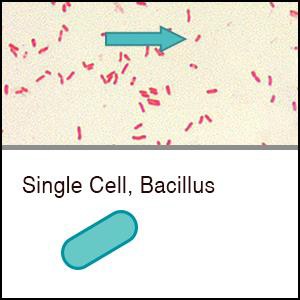 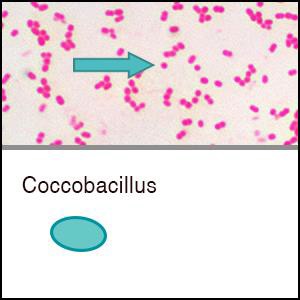 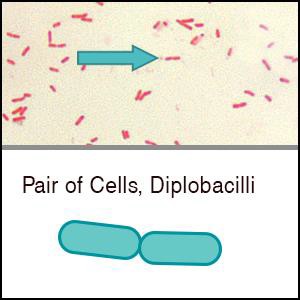 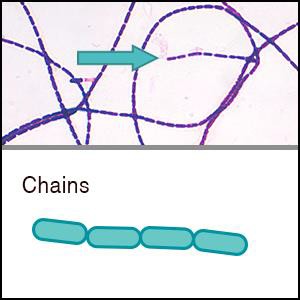 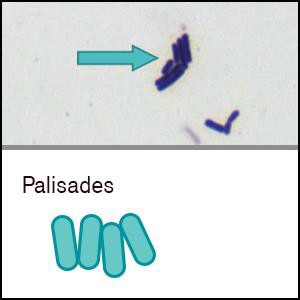 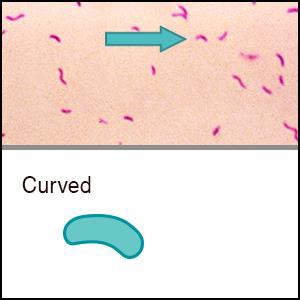 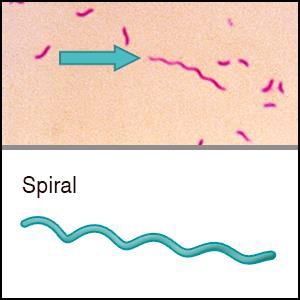 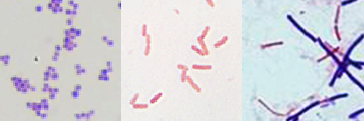 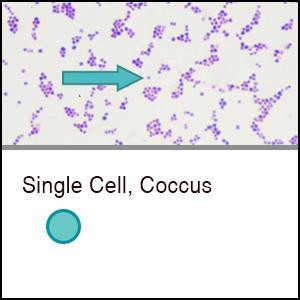 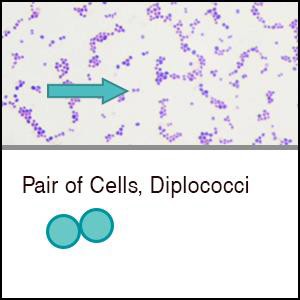 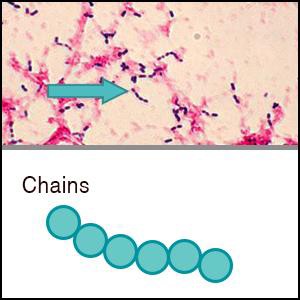 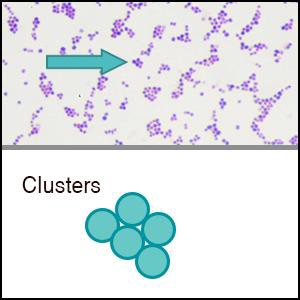 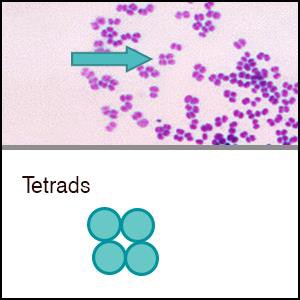 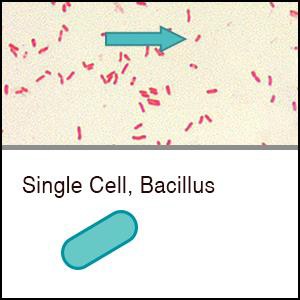 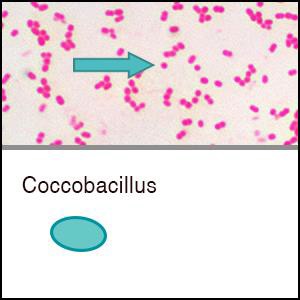 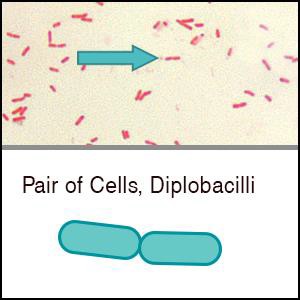 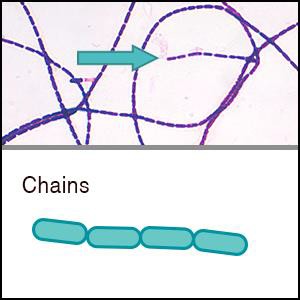 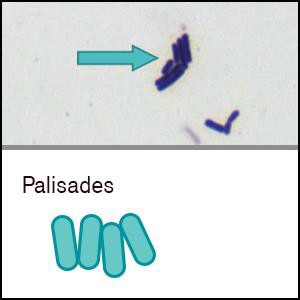 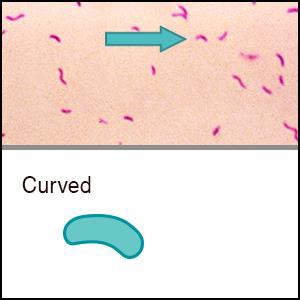 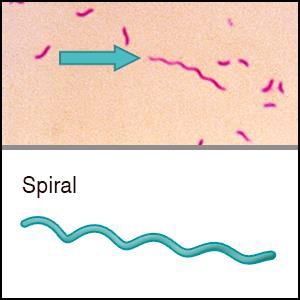 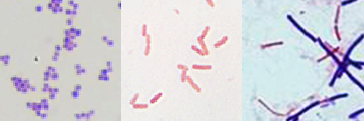 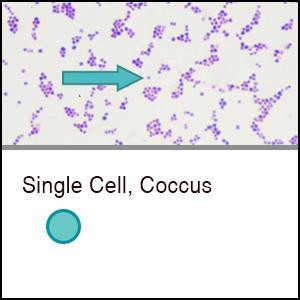 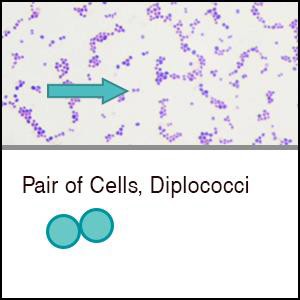 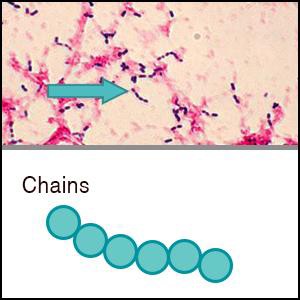 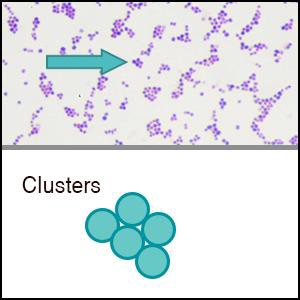 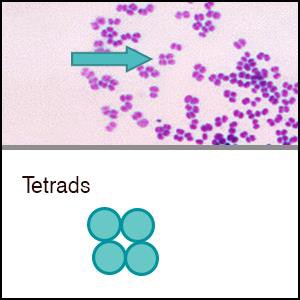 Gram Positive CocciGram Negative RodsGram Variable RodsCell Shape and Arrangements:
CocciRods, or Bacillus